СодержаниеОбщая информацияНезависимая оценка качества образования  – оценочная процедура, которая осуществляется в отношении деятельности образовательных организаций и реализуемых ими образовательных программ в целях определения соответствия предоставляемого образования потребностям физических лиц (потребителям образовательных услуг), юридических лиц, учредителям общественных объединений.Нормативные основанияпроведения независимой оценки качества образовательной деятельности образовательных организаций муниципального образования  «Новодугинский район»  Смоленской области:1. Приказ отдела по образованию Администрации муниципального образования «Новодугинский район» Смоленской области от 20.04.2016 № 120 «Об утверждении Положения об Общественном совете по проведению независимой оценки качества работы муниципальных образовательных учреждений муниципального образования «Новодугинский район» Смоленской области»2. Приказ отдела по образованию Администрации муниципального образования «Новодугинский район» Смоленской области от 25.05.2016 № 145 «Об утверждении состава Общественного совета по проведению независимой оценки качества работы муниципальных образовательных учреждений муниципального образования «Новодугинский район» Смоленской области»Организация – оператор независимой оценки качества образовательной деятельности образовательных организаций: государственное автономное учреждение дополнительного профессионального образования «Смоленский областной институт развития образования».Источники информации, использованные при независимой оценке качества образовательной деятельности образовательных организаций:Официальный сайт образовательной организации.Сайт http://bus.gov.ruАнкеты родителей (законных представителей) обучающихся.Анкеты иных потребителей образовательных услуг.Анкеты обучающихся.Возможные формы представления результатов:Рейтинг – форма представления результатов сопоставительной оценки качества образования, при которой участники оценки (организации, осуществляющие образовательную деятельность) сравниваются между собой и размещаются в итоговом списке в определенной последовательности в зависимости от оценок, полученных по различным показателям их деятельности. Размещение осуществляется по принципу убывания рейтингового балла.Рэнкинг – форма представления результатов оценки качества образования, при которой участников упорядочивают по любому из имеющихся показателей. Представляет собой базу данных для получения всех интересующих вариантов ранжирований исходного списка.Таблица лиг – форма представления результатов сопоставительной оценки качества образования, при которой участники разбиваются на некоторое количество групп (лиг) в зависимости от оценок, полученных по различным показателям их деятельности. В одну лигу входят участники, получившие сопоставимые оценки по выбранным показателям. Все участники, вошедшие в одну группу (лигу), считаются примерно равными по данным показателям.Аналитические материалы – форма обобщенного представления результатов оценки качества образования, при которой индивидуальные оценки участников могут вообще не упоминаться, либо использоваться в качестве единичных отдельных примеров. Аналитические материалы могут быть оформлены как инфографика либо как текстовый документ (публичные доклады, отчеты о результатах и перспективах деятельности образовательных организаций и систем).Критерии оценки качества образовательной деятельности организаций, осуществляющих образовательную деятельностьТребования к содержанию информации, размещаемой на официальном сайте образовательной организацииНаличие специального раздела «Сведения об образовательной организации».Информация в специальном разделе представлена в виде набора страниц и (или) иерархического списка и (или) ссылок на другие разделы Сайта.Информация имеет общий механизм навигации по всем страницам специального раздела.Механизм навигации представлен на каждой странице специального раздела.Доступ к специальному разделу осуществляется с главной (основной) страницы Сайта, а также из основного навигационного меню Сайта.Страницы специального раздела доступны в информационно-телекоммуникационной сети «Интернет» без дополнительной регистрации.В специальном разделе имеются доступные для посетителей Сайта ссылки на файлы, снабженные информацией, поясняющей назначение данных файлов.Дата создания образовательной организации.Информация об учредителе, учредителях образовательной организации.Место нахождения образовательной организации и ее филиалов (при наличии).Режим и график работы.Контактный телефон.Адрес электронной почты.Наименование структурных подразделений (органов управления).Руководители структурных подразделений.Места нахождения структурных подразделений.Адреса официальных сайтов в сети «Интернет» структурных подразделений (при наличии).Адреса электронной почты структурных подразделений (при наличии).Сведения о наличии положений о структурных подразделениях (об органах управления) с приложением копий указанных положений (при их наличии).Устав образовательной организации.Лицензия на осуществление образовательной деятельности (с приложениями).Свидетельство о государственной аккредитации (с приложениями).План финансово-хозяйственной деятельности образовательной организации, утвержденный в установленном законодательством Российской Федерации порядке, или бюджетные сметы образовательной организации.Локальные нормативные акты, предусмотренные частью 2 статьи 30 Федерального закона «Об образовании в Российской Федерации», правила внутреннего распорядка обучающихся, правила внутреннего трудового распорядка и коллективного договора.Отчет о результатах самообследования.Документ о порядке оказания платных образовательных услуг, в том числе образец договора об оказании платных образовательных услуг, документ об утверждении стоимости обучения по каждой образовательной программе.Предписания органов, осуществляющих государственный контроль (надзор) в сфере образования, отчеты об исполнении таких предписаний.Реализуемые уровни образования.Формы обучения.Нормативные сроки обучения.Сроки действия государственной аккредитации образовательной программы (при наличии государственной аккредитации).Описание образовательной программы с приложением ее копии.Учебный план с приложением его копии.Аннотация к рабочим программам дисциплин (по каждой дисциплине в составе образовательной программы) с приложением их копий (при наличии).Календарный учебный график с приложением его копии.Методические и иные документы, разработанные образовательной организацией для обеспечения образовательного процесса.Реализуемые образовательные программы с указанием учебных предметов, курсов, дисциплин (модулей), практики, предусмотренных соответствующей образовательной программой.Численность обучающихся по реализуемым образовательным программам за счет бюджетных ассигнований федерального бюджета, бюджетов субъектов Российской Федерации, местных бюджетов и по договорам об образовании за счет средств физических и (или) юридических лиц.Языки, на которых осуществляется образование (обучение).Образовательные организации, реализующие общеобразовательные программы, дополнительно указывают наименование образовательной программы.Образовательные организации, реализующие профессиональные образовательные программы, дополнительно, для каждой образовательной программы указывают:уровень образования;код и наименование профессии, специальности, направления подготовки;Информация о направлениях и результатах научной (научно-исследовательской) деятельности и научно-исследовательской базе для ее осуществления (для образовательных организаций высшего образования и организаций дополнительного профессионального образования).Информация о результатах приема по каждой профессии, специальности среднего профессионального образования (при наличии вступительных испытаний), каждому направлению подготовки или специальности высшего образования с различными условиями приема (на места, финансируемые за счет бюджетных ассигнований федерального бюджета, бюджетов субъектов Российской Федерации, местных бюджетов, по договорам об образовании за счет средств физических и (или) юридических лиц) с указанием средней суммы набранных баллов по всем вступительным испытаниям, а также о результатах перевода, восстановления и отчисления.Копии или гиперссылки на соответствующие документы на сайте Минобрнауки о федеральных государственных образовательных стандартах и об образовательных стандартах.Руководитель образовательной организации.Заместители руководителя.Руководители филиалов образовательной организации (при их наличии), в том числе фамилию, имя, отчество (при наличии) руководителя.Заместители руководителя филиалов образовательной организации (при их наличии), в том числе фамилию, имя, отчество (при наличии) должность заместителей руководителя.Контактные телефоны.Адреса электронной почты.Персональный состав педагогических работников с указанием уровня образования.Квалификация и опыт работы, в том числе фамилию, имя, отчество (при наличии) работника, занимаемую должность (должности), преподаваемые дисциплины, ученую степень (при наличии), ученое звание (при наличии), наименование направления подготовки и (или) специальности, данные о повышении квалификации и (или) профессиональной переподготовке (при наличии), общий стаж работы, стаж работы по специальности.Информация о материально-техническом обеспечении образовательной деятельности.Сведения о наличии оборудованных учебных кабинетов.Объекты для проведения практических занятий.Библиотеки.Объекты спорта.Средства обучения и воспитания.Условия питания и охраны здоровья обучающихся.Доступ к информационным системам и информационно-телекоммуникационным сетям.Электронные образовательные ресурсы, к которым обеспечивается доступ обучающихся.Наличие и условия предоставления стипендий.Наличие общежития, интерната.Количество жилых помещений в общежитии, интернате для иногородних обучающихся.Формирование платы за проживание в общежитии и иных видов материальной поддержки обучающихся.Трудоустройство выпускников.Информация о порядке оказания платных образовательных услуг.Объем образовательной деятельности, финансовое обеспечение которой осуществляется за счет бюджетных ассигнований федерального бюджета, бюджетов субъектов Российской Федерации, местных бюджетов, по договорам об образовании за счет средств физических и (или) юридических лиц, о поступлении финансовых и материальных средств и об их расходовании по итогам финансового года.Количество вакантных мест для приема (перевода) по каждой образовательной программе, профессии, специальности, направлению подготовки (на места, финансируемые за счет бюджетных ассигнований федерального бюджета, бюджетов субъектов Российской Федерации, местных бюджетов, по договорам об образовании за счет средств физических и (или) юридических лиц).Шкала 1Шкала оценки информации об организации, осуществляющей образовательную деятельность, размещенной на официальном сайте организации в сети Интернет www.bus.gov.ruШкала 2Шкала оценки информации об организации, осуществляющей образовательную деятельность, размещенной на официальном сайте образовательной организации в сети Интернет Перечень образовательных организаций муниципального образования «Новодугинский район» Смоленской области, в которых проводилась независимая оценка качества образовательной деятельности1. МКОУ Селищенская основная школа им. В.М.Крылова2. МКОУ Днепровская средняя школа 3. МКОУ Высоковская средняя школа4. МКОУ Новодугинская средняя школа5. МКОУ Извековская средняя школаТаблица 1Количество респондентов, принявших участие в независимой оценке качества образовательной деятельностиРезультаты независимой оценки качестваобразовательной деятельности организаций, оказывающих услуги в сфере образованияТаблица2Результаты оценки сайтов экспертами организации-оператораРезультаты независимой оценки качества образовательной деятельности на основе анализа анкет респондентов по следующим критериям:Открытость и доступность информации об организациях, осуществляющих образовательную деятельность.Комфортность условий, в которых осуществляется образовательная деятельностьДоброжелательность, вежливость, компетентность работниковУдовлетворенность качеством образовательной деятельности организаций.Диаграмма 1Критерий 1. Открытость и доступность информации об организациях, осуществляющих образовательную деятельность(Максимальное количество баллов – 50)Диаграмма 2Критерий 2. Комфортность условий, в которых осуществляется образовательная деятельность(Максимальное количество баллов – 70)Диаграмма 3Критерий 3. Доброжелательность, вежливость, компетентность работников(Максимальное количество баллов – 20)Диаграмма 4Критерий 4. Удовлетворенность качеством образовательной деятельности организаций(Максимальное количество баллов – 20)Итоговый рейтинг образовательных организацийМаксимальное количество баллов – 160Данные по МКОУ Извековская средняя школа не следует рассматривать в качестве объективных в связи с отсутствием респондентов независимой оценки качества образовательной деятельности.Уровни удовлетворенности качеством образовательной деятельности:Оптимальный  - работа организации по совокупности критериев положительно оценивается не менее 80%  респондентов.Допустимый – работа организации по совокупности критериев положительно оценивается не менее 60% респондентов.Критический  - работа организации по совокупности критериев положительно оценивается не менее 40% респондентов.Недопустимый - работа организации по совокупности критериев положительно оценивается менее 40% респондентов.Диаграмма 5Распределение образовательных организаций по уровням удовлетворенности качеством образовательной деятельности(в соответствии со шкалой 4)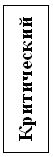 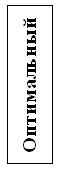 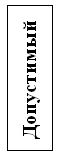 Рекомендации образовательным организациям по результатам независимой оценка качества образовательной деятельности В результате обобщения и анализа общественного мнения выявлены проблемные зоны, влияющие на качество образовательной деятельности организаций, оказывающих услуги в сфере образования. В целях повышения качества образовательной деятельности организаций рекомендуется:	Всем образовательным организациям: Информацию, размещенную на официальном сайте организации, привести в соответствие с требованиями следующих нормативных документов:Федеральный закон от 29.12.2012 № 273-ФЗ «Об образовании в Российской Федерации»;постановление Правительства Российской Федерации от 10.07.2013 № 582 «Об утверждении Правил размещения на официальном сайте образовательной организации в информационно-коммуникационной сети «Интернет» и обновления информации об образовательной организации»;приказ Министерства финансов Российской Федерации от 21.07.2011 № 86н «Об утверждении порядка предоставления информации государственным (муниципальным) учреждением, ее размещения на официальном сайте в сети Интернет и ведения указанного сайта»;приказ Федеральной службы по надзору в сфере образования и науки от 29.05.2014 № 785 «Об утверждении требований к структуре официального сайта образовательной организации в информационно-телекоммуникационной сети «Интернет» и формату представления на нём информации».Своевременно обновлять информацию на официальном сайте образовательной организации, сайте www.bus.gov.ruМКОУ Селищенская основная школа им. В.М. КрыловаПринять меры по укреплению материально-технической базы организации.Принять меры по повышению качества реализуемых дополнительных образовательных программ.Принять меры, обеспечивающие развитие творческих способностей  и интересов обучающихся.Принять меры по совершенствованию возможности оказания психолого-педагогической, медицинской и социальной помощи обучающимся.Принять меры по совершенствованию в образовательной организации доступной образовательной среды для обучения и воспитания лиц с ограниченными возможностями здоровья.МКОУ Днепровская средняя школа Привлекать органы государственно-общественного управления к участию в разработке образовательных программ, реализуемых организацией.Принять меры по совершенствованию возможности оказания психолого-педагогической, медицинской и социальной помощи обучающимся.МКОУ Высоковская средняя школаПринять меры по укреплению материально-технической базы организации.Привлекать органы государственно-общественного управления к участию в разработке образовательных программ, реализуемых организацией.Принять меры по совершенствованию возможности оказания психолого-педагогической, медицинской и социальной помощи обучающимся.Принять меры по совершенствованию в образовательной организации доступной образовательной среды для обучения и воспитания лиц с ограниченными возможностями здоровья.МКОУ Новодугинская средняя школаОбеспечить доступность информации о педагогических работниках на официальном сайте образовательной организации.Обеспечить доступность взаимодействия с образовательной организацией по телефону, электронной почте, с помощью электронных сервисов.Обеспечить доступность сведений о ходе рассмотрения обращения граждан, поступивших в организацию от получателей образовательных услуг.Принять меры по укреплению материально-технической базы организации.Привлекать органы государственно-общественного управления к участию в разработке образовательных программ, реализуемых организацией.Принять меры по совершенствованию условий для  охраны и укрепления здоровья, организации питания  обучающихся.Принять меры по повышению качества реализуемых дополнительных образовательных программ.Принять меры по совершенствованию возможности оказания психолого-педагогической, медицинской и социальной помощи воспитанникам.Принять меры по совершенствованию в образовательной организации доступной образовательной среды для обучения и воспитания лиц с ограниченными возможностями здоровья.Принять меры по повышению компетентности  работников образовательной организации.Принять меры по повышению  удовлетворенности  качеством образовательных  услуг, предоставляемых организацией.Рекомендации по результатам независимой оценки качества образовательной деятельности МКОУ Извековская средняя школа сформулировать не представляется возможным в связи с отсутствием респондентов независимой оценки качества образовательной деятельности.ПРИЛОЖЕНИЯПриложение 1Критерии оценки качества образовательной деятельности организаций, осуществляющих образовательную деятельностьКритерий 1. Открытость и доступность информации об организациях, осуществляющих образовательную деятельность. Максимальное количество баллов – 50Критерий 2. Комфортность условий, в которых осуществляется образовательная деятельностьКритерий 3. Доброжелательность, вежливость, компетентность работников. Максимальное количество баллов – 20Критерий 4. Удовлетворенность качеством образовательной деятельности организаций. Максимальное количество баллов – 20Шкала 3Шкала 4Приложение 2Перечень вопросов анкет в соответствии с критериямиКритерий 1. Открытость и доступность информации 
об организациях, осуществляющих образовательную деятельность РОДИТЕЛИ И ЗАКОННЫЕ ПРЕДСТАВИТЕЛИОткрытость и доступность информация об образовательной организации, в том числе размещенной на официальном сайте организации.Доступность информация о педагогических работниках образовательной организации, в том числе размещенной на официальном сайте организации.Доступность взаимодействия с образовательной организацией по телефону, электронной почте, с помощью электронных сервисов.Доступность сведений о ходе рассмотрения обращений граждан, поступивших в организацию от получателей образовательных услуг. Критерий 2. Комфортность условий, в которых осуществляется образовательная деятельностьМатериально-техническое и информационное обеспечение образовательного процесса.Наличие необходимых условий для охраны и укрепления здоровья, организации питания обучающихся.Условия для индивидуальной работы с обучающимися. Возможность выбора образовательной программы.Наличие дополнительных образовательных программ. Наличие возможности развития творческих способностей и интересов обучающихся.Возможности образовательной организации по оказанию психолого-педагогической, медицинской и социальной помощи обучающимся.Условия, созданные в образовательной организации для обучения и воспитания обучающихся с ограниченными возможностями здоровья и инвалидов.Критерий 3. Доброжелательность, вежливость, компетентность работниковДоброжелательность и вежливость работников образовательной организации.Компетентность работников образовательной организации.Критерий 4. Удовлетворенность качеством образовательной деятельности организацийУдовлетворенность качеством образовательных услуг, предоставляемых организацией.Готовность рекомендовать организацию родственникам и знакомым.ИНЫЕКритерий 1. Открытость и доступность информации об организациях, осуществляющих образовательную деятельностьОткрытость и доступность информация об образовательной организации, в том числе размещенной на официальном сайте организации.Доступность информация о педагогических работниках образовательной организации, в том числе размещенной на официальном сайте организации.Доступность взаимодействия с образовательной организацией по телефону, электронной почте, с помощью электронных сервисов.Возможность внести предложения об улучшении работы организации.Критерий 2. Комфортность условий, в которых осуществляется образовательная деятельностьМатериально-техническое и информационное обеспечение образовательного процесса.Условия, созданные в образовательной организации для обучения и воспитания обучающихся с ограниченными возможностями здоровья и инвалидов.Критерий 3. Доброжелательность, вежливость, компетентность работниковДоброжелательность и вежливость работников образовательной организации.Компетентность работников образовательной организации.Критерий 4. Удовлетворенность качеством образовательной деятельности организацийУдовлетворенность качеством образовательных услуг, предоставляемых организацией.Готовность рекомендовать организацию родственникам и знакомым.ОБУЧАЮЩИЕСЯОткрытость и доступность информация об образовательной организации, в том числе размещенной на официальном сайте организации.Доступность информация о педагогических работниках образовательной организации, в том числе размещенной на официальном сайте организации.Доступность взаимодействия с образовательной организацией по телефону, электронной почте, с помощью электронных сервисов.Доступность сведений о ходе рассмотрения обращений граждан, поступивших в организацию от получателей образовательных услуг.Критерий 2. Комфортность условий, в которых осуществляется образовательная деятельностьМатериально-техническое и информационное обеспечение образовательного процесса.Наличие необходимых условий для охраны и укрепления здоровья, организации питания обучающихся.Условия для индивидуальной работы с обучающимися. Возможность выбора образовательной программы.Наличие дополнительных образовательных программ.Наличие возможности развития творческих способностей и интересов обучающихся.Возможности образовательной организации по оказанию психолого-педагогической, медицинской и социальной помощи обучающимся.Условия, созданные в образовательной организации для обучения и воспитания обучающихся с ограниченными возможностями здоровья и инвалидов.Критерий 3. Доброжелательность, вежливость, компетентность работниковДоброжелательность и вежливость работников образовательной организации.Компетентность работников образовательной организации.Критерий 4. Удовлетворенность качеством образовательной деятельности организацийУдовлетворенность качеством образовательных услуг, предоставляемых организацией.Готовность рекомендовать организацию родственникам и знакомым.АНКЕТА 1. Родители и законные представителиАНКЕТА 2. ИныеАНКЕТА 3. Обучающиеся1. Общая информация4 - 62. Критерии оценки качества образовательной деятельности организаций, осуществляющих образовательную деятельность73.Требования к содержанию информации, размещаемой на официальном сайте образовательной организации8 - 114. Перечень образовательных организацийдля проведения независимой оценки качества образовательной деятельности организаций, осуществляющих образовательную деятельность125. Количество респондентов, принявших участие в независимой оценке качества образовательной деятельности136. Результаты оценки сайтов экспертами организации-оператора147. Результаты независимой оценки по критерию «Открытость и доступность информации об организациях, осуществляющих образовательную деятельность»158. Результаты независимой оценки по критерию «Комфортность условий, в которых осуществляется образовательная деятельность»159. Результаты независимой оценки по критерию «Доброжелательность, вежливость, компетентность работников»1610. Результаты независимой оценки по критерию «Удовлетворенность качеством образовательной деятельности организаций»1611. Итоговый рейтинг образовательных организаций1712. Распределение образовательных организаций по уровням удовлетворенности качеством  образовательной  деятельности1813. Рекомендации образовательным организациям по результатам независимой оценки качества образовательной деятельности образовательных организаций 19-2114. Приложения 22-39№ПоказательЕдиница измерения (значение показателя)Критерий 1. Открытость и доступность информации об организациях, осуществляющих образовательную деятельностьКритерий 1. Открытость и доступность информации об организациях, осуществляющих образовательную деятельностьКритерий 1. Открытость и доступность информации об организациях, осуществляющих образовательную деятельность1Полнота и актуальность информации об организации и ее деятельности на официальном сайте в сети ИнтернетЭкспертная оценка  (сайт ОО/http://bus.gov.ru)0–102Открытость и доступность информация об образовательной организации, в том числе размещенной на официальном сайте организации0–103Доступность информация о педагогических работниках образовательной организации, в том числе размещенной на официальном сайте организации0–104Доступность взаимодействия с образовательной организацией по телефону, электронной почте, с помощью электронных сервисов0–105Доступность сведений о ходе рассмотрения обращений граждан, поступивших в организацию от получателей образовательных 0–10Критерий 2. Комфортность условий, в которых осуществляется образовательная деятельностьКритерий 2. Комфортность условий, в которых осуществляется образовательная деятельностьКритерий 2. Комфортность условий, в которых осуществляется образовательная деятельность6Материально-техническое и информационное обеспечение образовательного процесса0–107Наличие необходимых условий для охраны и укрепления здоровья, организации питания обучающихся.0–108Условия для индивидуальной работы с обучающимися. Возможность выбора образовательной программы0–109Наличие дополнительных образовательных программ 0–1010Наличие возможности развития творческих способностей и интересов обучающихся0–1011В возможности образовательной организации по оказанию психолого-педагогической, медицинской и социальной помощи обучающимся0–1012Условия, созданные в образовательной организации для обучения и воспитания обучающихся с ограниченными возможностями здоровья и инвалидов0–10Критерий 3. Доброжелательность, вежливость, компетентность работниковКритерий 3. Доброжелательность, вежливость, компетентность работниковКритерий 3. Доброжелательность, вежливость, компетентность работников13Доброжелательность и вежливость работников образовательной организации0–1014Компетентность работников образовательной организации0–10Критерий 4. Удовлетворенность качеством образовательной деятельности организацийКритерий 4. Удовлетворенность качеством образовательной деятельности организацийКритерий 4. Удовлетворенность качеством образовательной деятельности организаций15Удовлетворенность качеством образовательных услуг, предоставляемых организацией0–1016Готовность рекомендовать организацию родственникам и знакомым0–10Максимальное количество баллов160Показатель (в %)01–3940–5960–7980–99100Количество баллов012345Показатель (в %)01–3940–5960–7980–99100Количество баллов012345№Наименование образовательнойорганизацииКоличество респондентовКоличество респондентовКоличество респондентовКоличество респондентов№Наименование образовательнойорганизацииРодителиИные ОбучающиесяВсего МКОУ Селищенская основная школа им. В.М.Крылова6006МКОУ Днепровская средняя школа 152219МКОУ Высоковская средняя школа19101746МКОУ Новодугинская средняя школа301334МКОУ Извековская средняя школа0000ИТОГО701322105№Наименование образовательной организацииРезультатМКОУ Селищенская основная школа им. В.М.Крылова3МКОУ Днепровская средняя школа3МКОУ Высоковская средняя школа3МКОУ Новодугинская средняя школа4МКОУ Извековская средняя школа2№Образовательные организацииРейтинговый баллМКОУ Днепровская средняя школа131МКОУ Селищенская основная школа им. В.М.Крылова113МКОУ Высоковская средняя школа109МКОУ Новодугинская средняя школа62МКОУ Извековская средняя школа*2№ПоказательЕдиница измерения (значение показателя)Методы изученияМетодика рейтингованияПолнота и актуальность информации об организации, осуществляющей образовательную деятельность (далее - организация), и ее деятельности, размещенной на официальном сайте организации в информационно-телекоммуникационной сети "Интернет" (далее - сеть Интернет) (для государственных (муниципальных) организаций - информации, размещенной в том числе на официальном сайте в сети Интернет www.bus.gov.ru). Максимальное количество баллов – 20.Полнота и актуальность информации об организации, осуществляющей образовательную деятельность (далее - организация), и ее деятельности, размещенной на официальном сайте организации в информационно-телекоммуникационной сети "Интернет" (далее - сеть Интернет) (для государственных (муниципальных) организаций - информации, размещенной в том числе на официальном сайте в сети Интернет www.bus.gov.ru). Максимальное количество баллов – 20.Полнота и актуальность информации об организации, осуществляющей образовательную деятельность (далее - организация), и ее деятельности, размещенной на официальном сайте организации в информационно-телекоммуникационной сети "Интернет" (далее - сеть Интернет) (для государственных (муниципальных) организаций - информации, размещенной в том числе на официальном сайте в сети Интернет www.bus.gov.ru). Максимальное количество баллов – 20.Полнота и актуальность информации об организации, осуществляющей образовательную деятельность (далее - организация), и ее деятельности, размещенной на официальном сайте организации в информационно-телекоммуникационной сети "Интернет" (далее - сеть Интернет) (для государственных (муниципальных) организаций - информации, размещенной в том числе на официальном сайте в сети Интернет www.bus.gov.ru). Максимальное количество баллов – 20.Полнота и актуальность информации об организации, осуществляющей образовательную деятельность (далее - организация), и ее деятельности, размещенной на официальном сайте организации в информационно-телекоммуникационной сети "Интернет" (далее - сеть Интернет) (для государственных (муниципальных) организаций - информации, размещенной в том числе на официальном сайте в сети Интернет www.bus.gov.ru). Максимальное количество баллов – 20.Полнота и актуальность информации об организации и её деятельности на официальном сайте в сети Интернет www.bus.gov.ru0 – 5 балловИсследование официального сайта организации (просмотр содержимого страниц web-ресурса с выявлением и фиксацией признаков наличия соответствующей информации, качества ее содержания)0 – отсутствие информации; 1 – размещение менее 50% информации, предусмотренной установленными требованиями; 2 – размещение более 50% информации, низкое качество содержания размещенной информации, 3 – информация размещена полностью (все показатели), низкое качество содержания размещенной информации; 4 – информация размещена полностью (все показатели), высокое качество содержания размещенной информации; неактуальность представляемой информации;5 – информация размещена полностью (все показатели), высокое качество содержания размещенной информации; актуальность и достоверность представляемой информацииПолнота и актуальность информации об организации и её деятельности на официальном сайте организации0 – 5 балловИсследование официального сайта организации (анализ содержимого страниц web-ресурса с выявлением и фиксацией признаков наличия соответствующей информации, качества ее содержания, удобства доступа к информации для посетителя официального сайта)0 – отсутствие информации; 1 – размещение менее 50% информации, предусмотренной установленными требованиями; 2 – размещение более 50% информации, низкое качество содержания размещенной информации, 3 – информация размещена полностью (все показатели), низкое качество содержания размещенной информации; 4 – информация размещена полностью (все показатели), высокое качество содержания размещенной информации; неактуальность представляемой информации;5 – информация размещена полностью (все показатели), высокое качество содержания размещенной информации; актуальность и достоверность представляемой информацииДоля респондентов, положительно высказывающихся о доступности информации об организации, в том числе полученной через официальный сайт организации (от числа опрошенных)10 балловОпросы, анкетирование участников отношений в сфере образования.Подсчитывается процент респондентов, высказывающихся о доступности информации об организации, в том числе полученной через официальный сайт организации, и переводится в баллы в соответствии со шкалой 1.Наличие на официальном сайте организации в сети Интернет сведений о педагогических работниках организации. Максимальное количество баллов – 10.Наличие на официальном сайте организации в сети Интернет сведений о педагогических работниках организации. Максимальное количество баллов – 10.Наличие на официальном сайте организации в сети Интернет сведений о педагогических работниках организации. Максимальное количество баллов – 10.Наличие на официальном сайте организации в сети Интернет сведений о педагогических работниках организации. Максимальное количество баллов – 10.Наличие на официальном сайте организации в сети Интернет сведений о педагогических работниках организации. Максимальное количество баллов – 10.Доля респондентов, положительно высказывающихся о доступности информации о педагогических работниках, в том числе полученной через официальный сайт организации (от числа опрошенных)10 балловОпросы участников отношений в сфере образования.Подсчитывается процент респондентов, положительно высказывающихся о доступности информации о педагогических работникахи переводится в баллы в соответствии со шкалой 1.Доступность взаимодействия с получателями образовательных услуг по телефону, по электронной почте, с помощью электронных сервисов, предоставляемых на официальном сайте организации в сети Интернет, в том числе наличие возможности внесения предложений, направленных на улучшение работы организации. Максимальное количество баллов – 10.Доступность взаимодействия с получателями образовательных услуг по телефону, по электронной почте, с помощью электронных сервисов, предоставляемых на официальном сайте организации в сети Интернет, в том числе наличие возможности внесения предложений, направленных на улучшение работы организации. Максимальное количество баллов – 10.Доступность взаимодействия с получателями образовательных услуг по телефону, по электронной почте, с помощью электронных сервисов, предоставляемых на официальном сайте организации в сети Интернет, в том числе наличие возможности внесения предложений, направленных на улучшение работы организации. Максимальное количество баллов – 10.Доступность взаимодействия с получателями образовательных услуг по телефону, по электронной почте, с помощью электронных сервисов, предоставляемых на официальном сайте организации в сети Интернет, в том числе наличие возможности внесения предложений, направленных на улучшение работы организации. Максимальное количество баллов – 10.Доступность взаимодействия с получателями образовательных услуг по телефону, по электронной почте, с помощью электронных сервисов, предоставляемых на официальном сайте организации в сети Интернет, в том числе наличие возможности внесения предложений, направленных на улучшение работы организации. Максимальное количество баллов – 10.Доля респондентов, положительно высказывающихся о доступности взаимодействия с образовательной организацией по телефону, электронной почте, с помощью электронных сервисов (от числа опрошенных)10 балловОпросы участников отношений в сфере образования.Подсчитывается процент респондентов, положительно высказывающихся о доступности взаимодействия с образовательной организацией, и переводится в баллы в соответствии со шкалой 1.Доступность сведений о ходе рассмотрения обращений граждан, поступивших в организацию от получателей образовательных услуг (по телефону, по электронной почте, с помощью электронных сервисов, доступных на официальном сайте организации). Максимальное количество баллов – 10.Доступность сведений о ходе рассмотрения обращений граждан, поступивших в организацию от получателей образовательных услуг (по телефону, по электронной почте, с помощью электронных сервисов, доступных на официальном сайте организации). Максимальное количество баллов – 10.Доступность сведений о ходе рассмотрения обращений граждан, поступивших в организацию от получателей образовательных услуг (по телефону, по электронной почте, с помощью электронных сервисов, доступных на официальном сайте организации). Максимальное количество баллов – 10.Доступность сведений о ходе рассмотрения обращений граждан, поступивших в организацию от получателей образовательных услуг (по телефону, по электронной почте, с помощью электронных сервисов, доступных на официальном сайте организации). Максимальное количество баллов – 10.Доступность сведений о ходе рассмотрения обращений граждан, поступивших в организацию от получателей образовательных услуг (по телефону, по электронной почте, с помощью электронных сервисов, доступных на официальном сайте организации). Максимальное количество баллов – 10.Доля респондентов, положительно высказывающихся о доступности сведений о ходе рассмотрения обращений граждан, поступивших в организацию (от числа опрошенных)10 балловОпросы участников отношений в сфере образования.Подсчитывается процент респондентов, положительно высказывающихся о доступности сведений о ходе рассмотрения обращений граждан, поступивших в организацию, и переводится в баллы в соответствии со шкалой 1.№ПоказательЕдиница измерения (значение показателя)Методы измеренияМетодика рейтингования2.1.Материально-техническое и информационное обеспечение организации. Максимальное количество баллов – 10.Материально-техническое и информационное обеспечение организации. Максимальное количество баллов – 10.Материально-техническое и информационное обеспечение организации. Максимальное количество баллов – 10.Материально-техническое и информационное обеспечение организации. Максимальное количество баллов – 10.Доля получателей образовательных услуг, удовлетворенных материально-техническим обеспечением организации, от общего числа опрошенных получателей образовательных услуг10 балловОпросы участников отношений в сфере образования.Подсчитывается процент респондентов, удовлетворенных материально-техническим обеспечением организации, и переводится в баллы в соответствии со шкалой 1.2.2. Наличие необходимых условий для охраны и укрепления здоровья, организации питания обучающихся. Максимальное количество баллов – 10.Наличие необходимых условий для охраны и укрепления здоровья, организации питания обучающихся. Максимальное количество баллов – 10.Наличие необходимых условий для охраны и укрепления здоровья, организации питания обучающихся. Максимальное количество баллов – 10.Наличие необходимых условий для охраны и укрепления здоровья, организации питания обучающихся. Максимальное количество баллов – 10.Доля респондентов, удовлетворенных условиями для охраны и укрепления здоровья, организации питания, (от числа опрошенных)10 балловОпросы участников отношений в сфере образования.Подсчитывается процент респондентов, удовлетворенных условиями для охраны и укрепления здоровья, организации питания, и переводится в баллы в соответствии со шкалой 1.2.3.Условия для индивидуальной работы с обучающимися. Максимальное количество баллов – 10.Условия для индивидуальной работы с обучающимися. Максимальное количество баллов – 10.Условия для индивидуальной работы с обучающимися. Максимальное количество баллов – 10.Условия для индивидуальной работы с обучающимися. Максимальное количество баллов – 10.Доля респондентов, удовлетворенных возможностью выбора образовательной программы (от числа опрошенных)10 балловОпросы участников отношений в сфере образования.Подсчитывается процент респондентов, удовлетворенных возможностью выбора образовательной программы, и переводится в баллы в соответствии со шкалой 1.2.4.Наличие дополнительных образовательных программ. Максимальное количество баллов – 10.Наличие дополнительных образовательных программ. Максимальное количество баллов – 10.Наличие дополнительных образовательных программ. Максимальное количество баллов – 10.Наличие дополнительных образовательных программ. Максимальное количество баллов – 10.Доля респондентов, удовлетворенных качеством реализации дополнительных образовательных программ (от числа опрошенных)10 балловОпросы участников отношений в сфере образования.Подсчитывается процент респондентов, удовлетворенных качеством реализации дополнительных образовательных программ, и переводится в баллы в соответствии со шкалой 1.2.5.Наличие возможности развития творческих способностей и интересов обучающихся, включая их участие в конкурсах и олимпиадах (в том числе во всероссийских и международных), выставках, смотрах, физкультурных мероприятиях, спортивных мероприятиях, в том числе в официальных спортивных соревнованиях, и других массовых мероприятиях. Максимальное количество баллов – 10.Наличие возможности развития творческих способностей и интересов обучающихся, включая их участие в конкурсах и олимпиадах (в том числе во всероссийских и международных), выставках, смотрах, физкультурных мероприятиях, спортивных мероприятиях, в том числе в официальных спортивных соревнованиях, и других массовых мероприятиях. Максимальное количество баллов – 10.Наличие возможности развития творческих способностей и интересов обучающихся, включая их участие в конкурсах и олимпиадах (в том числе во всероссийских и международных), выставках, смотрах, физкультурных мероприятиях, спортивных мероприятиях, в том числе в официальных спортивных соревнованиях, и других массовых мероприятиях. Максимальное количество баллов – 10.Наличие возможности развития творческих способностей и интересов обучающихся, включая их участие в конкурсах и олимпиадах (в том числе во всероссийских и международных), выставках, смотрах, физкультурных мероприятиях, спортивных мероприятиях, в том числе в официальных спортивных соревнованиях, и других массовых мероприятиях. Максимальное количество баллов – 10.Доля респондентов, удовлетворенных возможностями развития творческих способностей и интересов, обучающихся (от числа опрошенных)10 балловОпросы участников отношений в сфере образования.Подсчитывается процент респондентов, удовлетворенных возможностями развития творческих способностей и интересов, обучающихся, и переводится в баллы в соответствии со шкалой 1.2.6.Наличие возможности оказания психолого-педагогической, медицинской и социальной помощи обучающимся. Максимальное количество баллов – 10.Наличие возможности оказания психолого-педагогической, медицинской и социальной помощи обучающимся. Максимальное количество баллов – 10.Наличие возможности оказания психолого-педагогической, медицинской и социальной помощи обучающимся. Максимальное количество баллов – 10.Наличие возможности оказания психолого-педагогической, медицинской и социальной помощи обучающимся. Максимальное количество баллов – 10.Доля респондентов, удовлетворенных возможностями оказания психолого-педагогической, медицинской и социальной помощи обучающимся (от числа опрошенных)10 балловОпросы участников отношений в сфере образования.Подсчитывается процент респондентов, удовлетворенных возможностями оказания психолого-педагогической, медицинской и социальной помощи обучающимся, и переводится в баллы в соответствии со шкалой 1.2.7.Наличие условий организации обучения и воспитания обучающихся с ограниченными возможностями здоровья и инвалидов. Максимальное количество баллов – 10.Наличие условий организации обучения и воспитания обучающихся с ограниченными возможностями здоровья и инвалидов. Максимальное количество баллов – 10.Наличие условий организации обучения и воспитания обучающихся с ограниченными возможностями здоровья и инвалидов. Максимальное количество баллов – 10.Наличие условий организации обучения и воспитания обучающихся с ограниченными возможностями здоровья и инвалидов. Максимальное количество баллов – 10.Доля респондентов, удовлетворенных условиями организации обучения и воспитания обучающихся с ограниченными возможностями здоровья и инвалидов (от числа опрошенных)10 балловОпросы участников отношений в сфере образования.Подсчитывается процент респондентов, удовлетворенных условиями организации обучения и воспитания обучающихся с ограниченными возможностями здоровья и инвалидов, и переводится в баллы в соответствии со шкалой 1.№ПоказательЕдиница измерения (значение показателя)Методы измеренияМетодика рейтингованияДоля получателей образовательных услуг, положительно оценивающих доброжелательность и вежливость работников организации от общего числа опрошенных получателей образовательных услуг10 балловОпросы участников отношений в сфере образования.Подсчитывается процент респондентов, положительно оценивающих доброжелательность и вежливость работников организации, и переводится в баллы в соответствии со шкалой 1.Доля получателей образовательных услуг, удовлетворенных компетентностью работников организации, от общего числа опрошенных получателей образовательных услуг10 балловОпросы участников отношений в сфере образования.Подсчитывается процент респондентов, удовлетворенных компетентностью работников организации, и переводится в баллы в соответствии со шкалой 1.№ПоказательЕдиница измерения (значение показателя)Методы измеренияМетодика рейтингованияДоля получателей образовательных услуг, удовлетворенных качеством предоставляемых образовательных услуг, от общего числа опрошенных получателей образовательных услуг10 балловОпросы участников отношений в сфере образования.Подсчитывается процент респондентов, удовлетворенных качеством предоставляемых услуг, и переводится в баллы в соответствии со шкалой 1.Доля получателей образовательных услуг, которые готовы рекомендовать организацию родственникам и знакомым, от общего числа опрошенных получателей образовательных услуг10 балловОпросы участников отношений в сфере образования.Подсчитывается процент респондентов, готовых рекомендовать организацию, и переводится в баллы в соответствии со шкалой 1.Индекс удовлетворенности респондентов качеством оказываемых образовательных услуг(%)01–1011–2021–3031–4041–5051–6061–7071–8081–9091–100Количество баллов012345678910Уровень  удовлетворенности качеством работы образовательной организацииДоля от максимального количества балловОптимальный1,0 - 0,81Допустимый0,8 – 0,61Критический0,6 – 0,41Недопустимый 0,4 и нижеНасколько открыта и доступна для Вас информация об образовательной организации, в том числе размещенной на официальном сайте организации?в полной меречастичноскорее не доступнане доступназатрудняюсь ответитьНасколько доступна для Вас информация о педагогических работниках образовательной организации, в том числе размещенной на официальном сайте организации?доступна в полной меречастичноскорее не доступнане доступназатрудняюсь ответитьВ какой степени для Вас доступно взаимодействие с образовательной организацией по телефону, электронной почте, с помощью электронных сервисов?доступно в полной меречастичноскорее не доступноне доступнозатрудняюсь ответитьДоступны ли для Вас сведения о ходе рассмотрения обращений?доступны в полной меречастичноскорее не доступныне доступнызатрудняюсь ответитьУдовлетворяет ли Вас материально-техническое обеспечение образовательного процесса?даскорее даскорее нетнетзатрудняюсь ответитьУдовлетворяют ли Вас условия, созданные в образовательной организации для охраны и укрепления здоровья, организации питания воспитанников?удовлетворяют полностьюудовлетворяют частичноскорее не удовлетворяютне удовлетворяютзатрудняюсь ответитьПредоставляется ли Вам возможность выбора образовательной программы?даскорее даскорее нетнетзатрудняюсь ответитьУдовлетворяет ли Вас качество реализации дополнительных образовательных программ?да, в полной мерескорее удовлетворяетскорее нетдополнительные образовательные программы отсутствуютзатрудняюсь ответитьУдовлетворяют ли Вас условия, созданные в образовательной организации для развития творческих способностей и интересов воспитанников?удовлетворяют полностьюудовлетворяют частичноскорее не удовлетворяютне удовлетворяютзатрудняюсь ответитьУдовлетворяют ли Вас возможности образовательной организации по оказанию психолого-педагогической, медицинской и социальной помощи воспитанников? удовлетворяют полностьюудовлетворяют частичноскорее не удовлетворяютне удовлетворяютзатрудняюсь ответитьУдовлетворяют ли Вас условия, созданные в образовательной организации для обучения и воспитания детей с ограниченными возможностями здоровья и инвалидов?удовлетворяют полностьюудовлетворяют частичноскорее не удовлетворяютне удовлетворяютзатрудняюсь ответитьКак Вы оцениваете доброжелательность и вежливость работников образовательной организации?положительноскорее положительноскорее отрицательноотрицательнозатрудняюсь ответитьУдовлетворяет ли Вас компетентность работников образовательной организации?удовлетворяет полностьюудовлетворяет частичноскорее не удовлетворяетне удовлетворяетзатрудняюсь ответитьУдовлетворяет ли Вас качество образовательных услуг, предоставляемых организацией?удовлетворяет полностьюудовлетворяет частичноскорее не удовлетворяетне удовлетворяетзатрудняюсь ответитьГотовы ли Вы рекомендовать организацию родственникам и знакомым?без сомненийскорее даскорее нетни в коем случаезатрудняюсь ответитьНасколько открыта и доступна для Вас информация об образовательной организации, в том числе размещенной на официальном сайте организации?в полной меречастичноскорее не доступнане доступназатрудняюсь ответитьНасколько доступна для Вас информация о педагогических работниках образовательной организации, в том числе размещенной на официальном сайте организации?доступна в полной меречастичноскорее не доступнане доступназатрудняюсь ответитьВ какой степени для Вас доступно взаимодействие с образовательной организацией по телефону, электронной почте, с помощью электронных сервисов?доступно в полной меречастичноскорее не доступноне доступнозатрудняюсь ответитьИмеете ли Вы возможность внести предложения об улучшении работы организации?даскорее даскорее нетнетзатрудняюсь ответитьДайте Вашу оценку материально-техническому оснащению образовательной организации.высокаяскорее высокаяскорее низкаянизкаязатрудняюсь ответитьОцените условия, созданные в образовательной организации для обучения и воспитания детей с ограниченными возможностями здоровья и инвалидов?удовлетворяют полностьюудовлетворяют частичноскорее не удовлетворяютне удовлетворяютзатрудняюсь ответитьКак Вы оцениваете доброжелательность и вежливость работников образовательной организации?положительноскорее положительноскорее отрицательноотрицательнозатрудняюсь ответитьУдовлетворяет ли Вас компетентность работников образовательной организации?удовлетворяет полностьюудовлетворяет частичноскорее не удовлетворяетне удовлетворяетзатрудняюсь ответитьУдовлетворяет ли Вас качество образовательных услуг, предоставляемых организацией?удовлетворяет полностьюудовлетворяет частичноскорее не удовлетворяетне удовлетворяетзатрудняюсь ответитьГотовы ли Вы рекомендовать организацию родственникам и знакомым?без сомненийскорее даскорее нетни в коем случаезатрудняюсь ответитьНасколько открыта и доступна для Вас информация об образовательной организации, в том числе размещенной на официальном сайте организации?в полной меречастичноскорее не доступнане доступназатрудняюсь ответитьНасколько доступна для Вас информация о педагогических работниках образовательной организации, в том числе размещенной на официальном сайте организации?доступна в полной меречастичноскорее не доступнане доступназатрудняюсь ответитьВ какой степени для Вас доступно взаимодействие с образовательной организацией по телефону,электронной почте, с помощью электронных сервисов?доступно в полной меречастичноскорее не доступноне доступнозатрудняюсь ответитьИмеете ли Вы возможность внести предложения по улучшению работы организации?даскорее даскорее нетнетзатрудняюсь ответитьУдовлетворяет ли Вас материально-техническое обеспечение образовательного процесса?даскорее даскорее нетнетзатрудняюсь ответитьУдовлетворяют ли Вас условия, созданные в образовательной организации для охраны и укрепления здоровья, организации питания обучающихся?удовлетворяют полностьюудовлетворяют частичноскорее не удовлетворяютне удовлетворяютзатрудняюсь ответитьПредоставляется ли Вам возможность выбора образовательной программы?даскорее даскорее нетнетзатрудняюсь ответитьУдовлетворяет ли Вас качество реализации дополнительных образовательных программ?да, в полной мерескорее удовлетворяетскорее нетдополнительные образовательные программы отсутствуютзатрудняюсь ответитьУдовлетворяют ли Вас условия, созданные в образовательной организации для развития творческих способностей и интересов обучающихся?удовлетворяют полностьюудовлетворяют частичноскорее не удовлетворяютне удовлетворяютзатрудняюсь ответитьУдовлетворяют ли Вас возможности образовательной организации по оказанию психолого-педагогической, медицинской и социальной помощи обучающимся? удовлетворяют полностьюудовлетворяют частичноскорее не удовлетворяютне удовлетворяютзатрудняюсь ответитьУдовлетворяют ли Вас условия, созданные в образовательной организации для обучения и воспитания обучающихся с ограниченными возможностями здоровья и инвалидов?удовлетворяют полностьюудовлетворяют частичноскорее не удовлетворяютне удовлетворяютзатрудняюсь ответитьКак Вы оцениваете доброжелательность и вежливость работников образовательной организации?положительноскорее положительноскорее отрицательноотрицательнозатрудняюсь ответитьУдовлетворяет ли Вас компетентность работников образовательной организации?удовлетворяет полностьюудовлетворяет частичноскорее не удовлетворяетне удовлетворяетзатрудняюсь ответитьУдовлетворяет ли Вас качество образовательных услуг, предоставляемых организацией?удовлетворяет полностьюудовлетворяет частичноскорее не удовлетворяетне удовлетворяетзатрудняюсь ответитьГотовы ли Вы рекомендовать организацию своим друзьям и знакомым?без сомненийскорее даскорее нетни в коем случаезатрудняюсь ответить